TURNAGLOOMYDAYSUNNYTURNAGLOOMYDAYSUNNYWHY I BELIEVE ____________________ WILL BE A GLOOMY/BAD DAY?    WHY I BELIEVE IT WILL BE A BAD DAY       NOW TURN THAT THOUGHT POSITIVE   1. _________________________     1. _________________________  2. _________________________     2. _________________________    3. _________________________     3. _________________________    4. _________________________     4. _________________________    5. _________________________     5. _________________________  6. _________________________     6. _________________________       7. _________________________     7. _________________________       8. _________________________      8. _________________________       9. _________________________     9. _________________________10. _________________________   10. _________________________  11. _________________________   11. _________________________   12. _________________________   12. _________________________   13. _________________________   13. _________________________   14. _________________________   14. _________________________   15. _________________________   15. _________________________   16. _________________________   16. _________________________   17. _________________________   17. _________________________   18. _________________________   18. _________________________   19. _________________________   19. _________________________   20. _________________________   20. _________________________  21. _________________________   21. _________________________   22. _________________________   22. _________________________   23. _________________________   23. _________________________   24. _________________________   24. _________________________   25. _________________________   25. _________________________    MY THOUGHTS DICTATE MY REALITY!     I CAN ALTER MY THOUGHTS!CREATED BY GALLERY OF HOPE – WWW.GALLERYOFHOPE.ME WHAT DO I FEAR MAY HAPPEN/HOW WOULD I LIKE THE DAY TO GO?WRITE DOWN THE WORSE CASE SCENERIOS AND THE BEST THAT MAY HAPPEN          WHAT DO I FEAR MAY HAPPEN?                HOW WOULD I LIKE THE DAY TO GO?________________________________________________________________________________________________________________________________________________________________________________________________________________________________________________________          WHAT DO I FEAR MAY HAPPEN?                HOW WOULD I LIKE THE DAY TO GO?________________________________________________________________________________________________________________________________________________________________________________________________________________________________________________________          WHAT DO I FEAR MAY HAPPEN?                HOW WOULD I LIKE THE DAY TO GO?________________________________________________________________________________________________________________________________________________________________________________________________________________________________________________________          WHAT DO I FEAR MAY HAPPEN?                HOW WOULD I LIKE THE DAY TO GO?________________________________________________________________________________________________________________________________________________________________________________________________________________________________________________________          WHAT DO I FEAR MAY HAPPEN?                HOW WOULD I LIKE THE DAY TO GO?________________________________________________________________________________________________________________________________________________________________________________________________________________________________________________________CREATED BY GALLERY OF HOPE – WWW.GALLERYOFHOPE.ME CHANGING FEAR INTO A FUNNY OR HUMOROUS SITUATIONWRITE DOWN THE WORSE CASE SCENERIO(S) THAT MAY HAPPEN. THEN THINK ABOUT IF THAT SCENERIO DID OCCUR, HOW COULD I MINIMIZE THE IMPACT USING HUMOR?         WHAT DO I FEAR MAY HAPPEN?              NOW MINIMIZE IMPACT USING HUMOR________________________________________________________________________________________________________________________________________________________________________________________________________________________________________________________         WHAT DO I FEAR MAY HAPPEN?              NOW MINIMIZE IMPACT USING HUMOR________________________________________________________________________________________________________________________________________________________________________________________________________________________________________________________         WHAT DO I FEAR MAY HAPPEN?              NOW MINIMIZE IMPACT USING HUMOR ________________________________________________________________________________________________________________________________________________________________________________________________________________________________________________________         WHAT DO I FEAR MAY HAPPEN?              NOW MINIMIZE IMPACT USING HUMOR________________________________________________________________________________________________________________________________________________________________________________________________________________________________________________________         WHAT DO I FEAR MAY HAPPEN?              NOW MINIMIZE IMPACT USING HUMOR________________________________________________________________________________________________________________________________________________________________________________________________________________________________________________________CREATED BY GALLERY OF HOPE – WWW.GALLERYOFHOPE.ME  TURNING AN ASSUMED “GLOOMY” DAY INTO A GOOD ONEINSTEAD OF DREADING AN ASSUMED TO BE “BAD/GLOOMY” DAY OR DATE -GET PREPARED FOR IT, KNOW IT’S COMING, AND MAKE THE DAY AS BEST AS POSSIBLE.CREATED BY GALLERY OF HOPE – WWW.GALLERYOFHOPE.ME ADDING PEACE AND RELAXATION ON A CHALLENGING DAYWHAT HELPS ME TO FEEL RELAXED, CALM, COMFORTED, OR BRINGS ME PEACE?THIS CAN INCLUDE THINGS LIKE POSITIVE DISTRACTION ACTIVITIES, MASSAGE, ETC.  1. _________________________  26. _________________________    2. _________________________  27. _________________________     3. _________________________  28. _________________________  4. _________________________  29. _________________________  5. _________________________  30. _________________________  6. _________________________  31. _________________________      7. _________________________  32. _________________________   8. _________________________  33. _________________________  9. _________________________  34. _________________________ 10. _________________________  35. _________________________    11. _________________________  36. _________________________      12. _________________________  37. _________________________ 13. _________________________  38. _________________________ 14. _________________________  39. _________________________ 15. _________________________  40. _________________________ 16. _________________________  41. _________________________      17. _________________________  42. _________________________ 18. _________________________  43. _________________________ 19. _________________________  44. _________________________ 20. _________________________  45. _________________________ 21. _________________________  46. _________________________ 22. _________________________  47. _________________________      23. _________________________  48. _________________________ 24. _________________________  49. _________________________ 25. _________________________  50. _________________________CREATED BY GALLERY OF HOPE – WWW.GALLERYOFHOPE.MEADDING PEACE AND RELAXATION BEFORE A CHALLENGING DAYKNOWING A CERTAIN DATE IS COMING CAN CAUSE SYMPTOMS OF STRESS.WRITE DOWN ITEMS/ACTVIVITES THAT RELAX, CALM, COMFORT, OR BRING ME PEACE.         ITEMS FOR HOME OR TO GO WITH ME                  RELAXING ACTIVITIES I CAN DO  1. _________________________     1. _________________________  2. _________________________     2. _________________________    3. _________________________     3. _________________________    4. _________________________     4. _________________________    5. _________________________     5. _________________________  6. _________________________     6. _________________________       7. _________________________     7. _________________________       8. _________________________     8. _________________________       9. _________________________     9. _________________________10. _________________________   10. _________________________  11. _________________________   11. _________________________   12. _________________________   12. _________________________   13. _________________________   13. _________________________   14. _________________________   14. _________________________   15. _________________________   15. _________________________   16. _________________________   16. _________________________   17. _________________________   17. _________________________   18. _________________________   18. _________________________   19. _________________________   19. _________________________   20. _________________________   20. _________________________  21. _________________________   21. _________________________   22. _________________________   22. _________________________       23. _________________________   23. _________________________     24. _________________________   24. _________________________      25. _________________________   25. _________________________   CREATED BY GALLERY OF HOPE – WWW.GALLERYOFHOPE.MEWHAT DO I ENJOY?IF I KNOW THAT A CHALLENGING DAY IS ARRIVING, I WILL USE ENJOYABLE THINGS THAT STIMULATE MY SENSES TO MAKE IT THROUGH THE DIFFICULT AND TOUGH DAY.     CREATED BY GALLERY OF HOPE – WWW.GALLERYOFHOPE.MEAT HOME SENSES WELL-BEING CARE KITWRITE DOWN POSITIVE ITEMS THAT HELP ME RELAX OR FEEL BETTER. INCLUDE OBJECTS THAT USE AS MANY SENSES AS POSSIBLE. THEN PUT SOME OR ALL OF THEM IN A SPECIAL BAG, BOX, OR CONTAINER, WITHIN EASY ACCESS, AND USE AS NEEDED.   1. _________________________  26. _________________________    2. _________________________  27. _________________________     3. _________________________  28. _________________________  4. _________________________  29. _________________________  5. _________________________  30. _________________________  6. _________________________  31. _________________________      7. _________________________  32. _________________________   8. _________________________  33. _________________________  9. _________________________  34. _________________________ 10. _________________________  35. _________________________    11. _________________________  36. _________________________      12. _________________________  37. _________________________ 13. _________________________  38. _________________________ 14. _________________________  39. _________________________ 15. _________________________  40. _________________________ 16. _________________________  41. _________________________      17. _________________________  42. _________________________ 18. _________________________  43. _________________________ 19. _________________________  44. _________________________ 20. _________________________  45. _________________________ 21. _________________________  46. _________________________ 22. _________________________  47. _________________________      23. _________________________  48. _________________________ 24. _________________________  49. _________________________ 25. _________________________  50. _________________________CREATED BY GALLERY OF HOPE – WWW.GALLERYOFHOPE.MESENSES WELL-BEING CARE KIT TO GOMAKE A LIST OF SMALL SIZED POSITIVE ITEMS THAT CAN HELP ME RELAX AND FEEL BETTER ON THE GO. INCLUDE OBJECTS THAT USE AS MANY SENSES AS POSSIBLE.PUT A FEW IN A LITTLE BAG TO PLACE IN A COAT POCKET, PURSE, BACKPACK, ETC.   1. _________________________  26. _________________________    2. _________________________  27. _________________________     3. _________________________  28. _________________________  4. _________________________  29. _________________________  5. _________________________  30. _________________________  6. _________________________  31. _________________________      7. _________________________  32. _________________________   8. _________________________  33. _________________________  9. _________________________  34. _________________________ 10. _________________________  35. _________________________    11. _________________________  36. _________________________      12. _________________________  37. _________________________ 13. _________________________  38. _________________________ 14. _________________________  39. _________________________ 15. _________________________  40. _________________________ 16. _________________________  41. _________________________      17. _________________________  42. _________________________ 18. _________________________  43. _________________________ 19. _________________________  44. _________________________ 20. _________________________  45. _________________________ 21. _________________________  46. _________________________ 22. _________________________  47. _________________________      23. _________________________  48. _________________________ 24. _________________________  49. _________________________ 25. _________________________  50. _________________________CREATED BY GALLERY OF HOPE – WWW.GALLERYOFHOPE.MECREATE A WELL-BEING AT HOME CARE KITMAKE A LIST OF POSITIVE ITEMS THAT CAN HELP ME FEEL BETTER ON A BAD DAYTHEN PUT THEM IN A BAG OR CONTAINER WITHIN EASY ACCESS/UNDER A BED.  1. _________________________  26. _________________________    2. _________________________  27. _________________________     3. _________________________  28. _________________________  4. _________________________  29. _________________________  5. _________________________  30. _________________________  6. _________________________  31. _________________________      7. _________________________  32. _________________________   8. _________________________  33. _________________________  9. _________________________  34. _________________________ 10. _________________________  35. _________________________    11. _________________________  36. _________________________      12. _________________________  37. _________________________ 13. _________________________  38. _________________________ 14. _________________________  39. _________________________ 15. _________________________  40. _________________________ 16. _________________________  41. _________________________      17. _________________________  42. _________________________ 18. _________________________  43. _________________________ 19. _________________________  44. _________________________ 20. _________________________  45. _________________________ 21. _________________________  46. _________________________ 22. _________________________  47. _________________________      23. _________________________  48. _________________________ 24. _________________________  49. _________________________ 25. _________________________  50. _________________________CREATED BY GALLERY OF HOPE – WWW.GALLERYOFHOPE.MECREATE A WELL-BEING TO GO CARE KITMAKE A LIST OF POSITIVE ITEMS THAT GIVE ME JOY OR HELP ME FEEL GOOD.PUT A FEW IN A BAG/BACKPACK/BOX/OR CONTAINER TO USE WHEN NEEDED.   1. _________________________  26. _________________________    2. _________________________  27. _________________________     3. _________________________  28. _________________________  4. _________________________  29. _________________________  5. _________________________  30. _________________________  6. _________________________  31. _________________________      7. _________________________  32. _________________________   8. _________________________  33. _________________________  9. _________________________  34. _________________________ 10. _________________________  35. _________________________    11. _________________________  36. _________________________      12. _________________________  37. _________________________ 13. _________________________  38. _________________________ 14. _________________________  39. _________________________ 15. _________________________  40. _________________________ 16. _________________________  41. _________________________      17. _________________________  42. _________________________ 18. _________________________  43. _________________________ 19. _________________________  44. _________________________ 20. _________________________  45. _________________________ 21. _________________________  46. _________________________ 22. _________________________  47. _________________________      23. _________________________  48. _________________________ 24. _________________________  49. _________________________ 25. _________________________  50. _________________________CREATED BY GALLERY OF HOPE – WWW.GALLERYOFHOPE.MECREATE A GLOOMY DAY MOOD CARE LISTMAKE A LIST OF WHAT MAY CHEER ME UP, ADD JOY, GIVE HOPE, OR STRENGTH TO BRIGHTEN MY OUTLOOK ON A GLOOMY DAY. I’M IN CHARGE OF MY MOOD!  1. _________________________  26. _________________________    2. _________________________  27. _________________________     3. _________________________  28. _________________________  4. _________________________  29. _________________________  5. _________________________  30. _________________________  6. _________________________  31. _________________________      7. _________________________  32. _________________________   8. _________________________  33. _________________________  9. _________________________  34. _________________________ 10. _________________________  35. _________________________    11. _________________________  36. _________________________      12. _________________________  37. _________________________ 13. _________________________  38. _________________________ 14. _________________________  39. _________________________ 15. _________________________  40. _________________________ 16. _________________________  41. _________________________      17. _________________________  42. _________________________ 18. _________________________  43. _________________________ 19. _________________________  44. _________________________ 20. _________________________  45. _________________________ 21. _________________________  46. _________________________ 22. _________________________  47. _________________________      23. _________________________  48. _________________________ 24. _________________________  49. _________________________ 25. _________________________  50. _________________________CREATED BY GALLERY OF HOPE – WWW.GALLERYOFHOPE.MEWAYS TO MAKE MY DAY BETTER   KEEP IN MIND THAT HELPING OTHERS, MAY HELP ME TO FEEL BETTER TOO! WRITE DOWN THINGS I CAN DO BY MYSELF, FOR MYSELF, WITH SOMEONE, OR FOR SOMEONE            THINGS I CAN DO/FOR MYSELF                 THINGS I CAN DO WITH/FOR SOMEONE  1. _________________________     1. _________________________  2. _________________________     2. _________________________    3. _________________________     3. _________________________    4. _________________________     4. _________________________    5. _________________________     5. _________________________  6. _________________________     6. _________________________       7. _________________________     7. _________________________       8. _________________________      8. _________________________       9. _________________________     9. _________________________10. _________________________   10. _________________________  11. _________________________   11. _________________________   12. _________________________   12. _________________________   13. _________________________   13. _________________________   14. _________________________   14. _________________________   15. _________________________   15. _________________________   16. _________________________   16. _________________________   17. _________________________   17. _________________________   18. _________________________   18. _________________________   19. _________________________   19. _________________________   20. _________________________   20. _________________________  21. _________________________   21. _________________________   22. _________________________   22. _________________________   23. _________________________   23. _________________________   24. _________________________   24. _________________________   25. _________________________   25. _________________________   CREATED BY GALLERY OF HOPE – WWW.GALLERYOFHOPE.ME HOW TO MAKE MY DAY BETTER?   LIST POSITIVE IDEAS THAT CAN HELP ME MAKE MY DAY BETTER   ITEMS FOR HOME OR TO GO WITH ME          THINGS I CAN DO TO FEEL BETTER  1. _________________________     1. _________________________  2. _________________________     2. _________________________    3. _________________________     3. _________________________    4. _________________________     4. _________________________    5. _________________________     5. _________________________  6. _________________________     6. _________________________       7. _________________________     7. _________________________       8. _________________________      8. _________________________       9. _________________________     9. _________________________10. _________________________   10. _________________________  11. _________________________   11. _________________________   12. _________________________   12. _________________________   13. _________________________   13. _________________________   14. _________________________   14. _________________________   15. _________________________   15. _________________________   16. _________________________   16. _________________________   17. _________________________   17. _________________________   18. _________________________   18. _________________________   19. _________________________   19. _________________________   20. _________________________   20. _________________________  21. _________________________   21. _________________________   22. _________________________   22. _________________________   23. _________________________   23. _________________________   24. _________________________   24. _________________________   25. _________________________   25. _________________________   CREATED BY GALLERY OF HOPE – WWW.GALLERYOFHOPE.ME FAVORITE SAYINGS, QUOTES, OR VERSES FOR ENCOURAGMENTWRITE DOWN MY FAVORITE SAYINGS, LYRICS, QUOTES, VERSES, ETC,THAT CAN BE USED FOR HUMOR, JOY, OR ENCOURAGEMENT THROUGHOUT THE DAY.        _____________________                    ______________________          ________________________________________________________________________________________________________________________________________________________________________________________________________________________________________________________        _____________________                    ______________________          ________________________________________________________________________________________________________________________________________________________________________________________________________________________________________________________        _____________________                    ______________________          ________________________________________________________________________________________________________________________________________________________________________________________________________________________________________________________        _____________________                    ______________________          ________________________________________________________________________________________________________________________________________________________________________________________________________________________________________________________        _____________________                    ______________________          ________________________________________________________________________________________________________________________________________________________________________________________________________________________________________________________CREATED BY GALLERY OF HOPE – WWW.GALLERYOFHOPE.ME POSITIVE STATEMENTS I WILL TELL MYSELF TO GET THROUGH THE DAY  1. _________________________  26. _________________________    2. _________________________  27. _________________________     3. _________________________  28. _________________________  4. _________________________  29. _________________________  5. _________________________  30. _________________________  6. _________________________  31. _________________________      7. _________________________  32. _________________________   8. _________________________  33. _________________________  9. _________________________  34. _________________________ 10. _________________________  35. _________________________    11. _________________________  36. _________________________      12. _________________________  37. _________________________ 13. _________________________  38. _________________________ 14. _________________________  39. _________________________ 15. _________________________  40. _________________________ 16. _________________________  41. _________________________      17. _________________________  42. _________________________ 18. _________________________  43. _________________________ 19. _________________________  44. _________________________ 20. _________________________  45. _________________________ 21. _________________________  46. _________________________ 22. _________________________  47. _________________________      23. _________________________  48. _________________________ 24. _________________________  49. _________________________ 25. _________________________  50. _________________________         TODAY MAY NOT BE AS BAD AS I THINK IT WILL!      I’VE GOT THIS!CREATED BY GALLERY OF HOPE – WWW.GALLERYOFHOPE.ME WHAT HELPS ME FEEL BETTER ON A CHALLENGING DAY?LIST THINGS I HAVE NOTICED THAT DO WORK IN HELPING TO TURN MY DAY AROUND?  1. _________________________  26. _________________________    2. _________________________  27. _________________________     3. _________________________  28. _________________________  4. _________________________  29. _________________________  5. _________________________  30. _________________________  6. _________________________  31. _________________________      7. _________________________  32. _________________________   8. _________________________  33. _________________________  9. _________________________  34. _________________________ 10. _________________________  35. _________________________    11. _________________________  36. _________________________      12. _________________________  37. _________________________ 13. _________________________  38. _________________________ 14. _________________________  39. _________________________ 15. _________________________  40. _________________________ 16. _________________________  41. _________________________      17. _________________________  42. _________________________ 18. _________________________  43. _________________________ 19. _________________________  44. _________________________ 20. _________________________  45. _________________________ 21. _________________________  46. _________________________ 22. _________________________  47. _________________________      23. _________________________  48. _________________________ 24. _________________________  49. _________________________ 25. _________________________  50. _________________________CREATED BY GALLERY OF HOPE – WWW.GALLERYOFHOPE.MEMAKING IT THROUGH SPECIAL DATES OF A LOVED ONEBIRTHDAY, ANNIVERSARY, AND ANY OTHER SPECIAL DATE ASSOCIATED WITHA LOVED ONE THAT HAS PASSED ON CAN BE CHALLENGING TO GET THROUGH. WHAT CAN I DO TO CELEBRATE THIS PERSON? USE IDEAS THAT MAY HELP MY GRIEF.          WHAT DID THIS PERSON ENJOY?                           SHARE SPECIAL MEMORIES________________________________________________________________________________________________________________________________________________________________________________________________________________________________________________________     WHAT WAS THEIR FAVORITE DESSERT?                    SHARE SPECIAL MEMORIES________________________________________________________________________________________________________________________________________________________________________________________________________________________________________________________          WHAT MADE THEM SO SPECIAL?                           SHARE SPECIAL MEMORIES________________________________________________________________________________________________________________________________________________________________________________________________________________________________________________________ SPECIAL PLACES/TRADITIONS WE SHARED?                SHARE SPECIAL MEMORIES________________________________________________________________________________________________________________________________________________________________________________________________________________________________________________________    IDEAS FOR DOING SOMETHING SPECIAL                    SHARE SPECIAL MEMORIES________________________________________________________________________________________________________________________________________________________________________________________________________________________________________________________CREATED BY GALLERY OF HOPE – WWW.GALLERYOFHOPE.ME SNOWFLAKE MODELWHAT CAN I DO TO TURN A CHALLENGING DAY INTO A GOOD DAY?WRITE DOWN WAYS I CAN PREPARE FOR BAD DAYS. USE FORMS FROM TURNING A GLOOMY DAY SUNNY AS INSPIRATION OR WRITE DOWN THINGS THAT MAKE ME HAPPY OR FEEL GOOD LIKE: FAVORITE FOODS, VIDEO GAMES, PET, ACTIVITIES, ETC.IT’S OK TO DRAW MORE LINES IN IF NEEDED OR TO NOT USE ALL THE LINES CREATED BY GALLERY OF HOPE – WWW.GALLERYOFHOPE.ME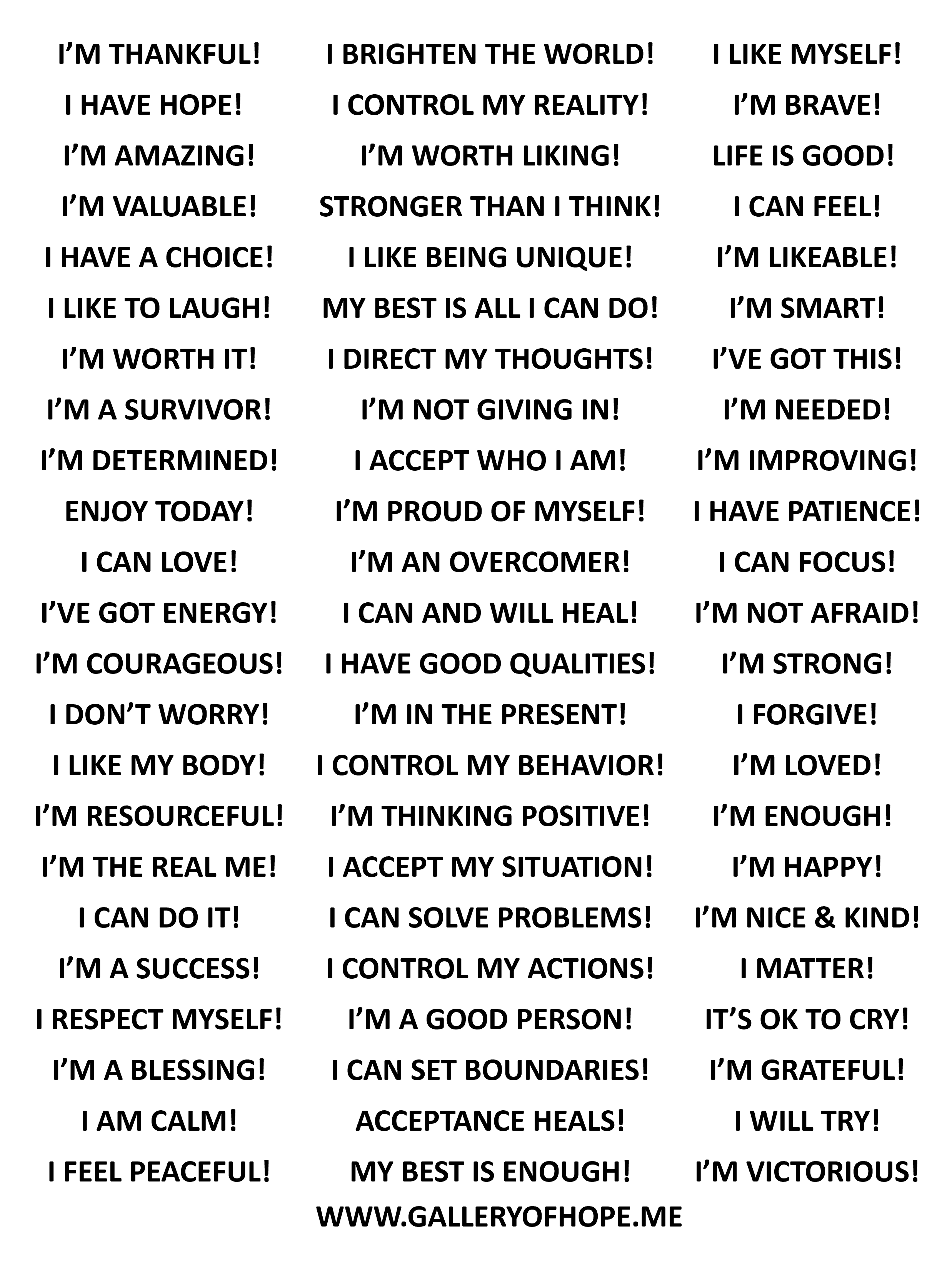                   ACTIVITIES I CAN DO                                         EVENTS I CAN GO TO      WAYS TO RELAX/REMAIN CALM           THINGS I CAN DO WITH FRIENDS/FAMILY                            CHECKLIST                                   WAYS TO REMEMBER MY LOVED ONE                 SMELLS THAT I ENJOY                                 THINGS THAT TASTE GOOD                SOUNDS THAT I ENJOY                                       THINGS I LIKE TO SEE               THINGS I ENJOY TOUCHING                      ANYTHING ELSE I LIKE/MEMORIES